Saline  and Fish Preserve CommissionMeeting Minutes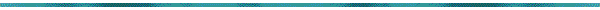 Meeting Date: October 5, 2017 	Meeting Location: Winn Parish Courthouse – Upstairs Police Jury Meeting Room Members Present: J. Atherton, B. Carter, W. Smith, B. Butler, and T. Brewton.	Members Absent: B. Dupree & B. SwordsMeeting called to order at:  6:30 pm      by: J. AthertonInvocation by:  Josh	 McalisterPledge of Allegiance by: J. Atherton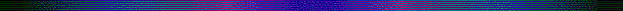 Adopt / Amend agenda Motion: W. Smith         Second: B. Carter    Vote: Unanimous  Sign in Sheet for Meeting: J. Atherton asked everyone to sign in so that there will be a record of those in attendance.Introduction of saline lake commission members.Introduction of Police Jury Members Present.  Josh McAlister. Contact list updates: J. Atherton explained what the list is used for… everyone who elects to sign up will be placed on the saline lake Network email list. This is a tool designed to both inform and communicate with those signed up. Adopt last meeting minutes (July 6, 2017)Motion: W. Smith      Second: B. Carter     Vote: Unanimous W. Smith made a motion to elect 2018 officers B. Carter as short term spraying / Drawdowns, J. Atherton President, W. Smith Duck Blinds and B. Butler secretary/treasurer. Motion: W. Smith    Second: T. Brewton  Vote: Unanimous Commission member Reports               Secretary / Treasurer – B. Butler               Duck Blinds – W. Smith               Long Rang Tree Cutting – J. Atherton               Short Term Spraying / Drawdowns – B. Carter Report from LDWF – Villis Dowden                                                                                                 LDWF annual spray activity by BOW for year 2017.Salvinia Spraying 2017 Acres Sprayed – 1,521.00Acres sprayed (by %) – 1,521.00# Operations – 98Hours sprayed (by pump) – 24.50Crew hours (Trip Time) – 727.67Misc. New/Old BusinessDates for 2018 meetings -  Motion: B. Carter      Second: T. Brewton                                     Vote: Unanimous WLF Zebra Mussel Study.  No Zebra mussels were found on saline lake dam. LDWF fish study for 2017.  Indicated a decrease in the abundance of largemouth bass over 12 inches in length.Historical stockings by species ( 2011 – Florida bass 86,730  Channel Catfish 84,659)LADOTD Dam Inspection- J. AthertonSluice gates closed and fish gates still open on 9/15/17 for new trash gate repair. Trash gates repaired 9/18/17and sluice gates reopened on 9/19/17.Saline Lake Drawdown was from June 1, 2017 to October 2, 2017.Lowest level at 6’11” on 8/4/17. Highest level at 4’10” on 9/2/17.Drawdown complete 10/2/17 with gates closed at 99.4 feet MSLStatus of Boardwalk Pipeline repair – Work began 6/13/17 and work was completed 7/31/17. All repairs made.     19   Financial Report - Checking account has a balance of $ 7,165.56 (10/05/17).  Duck Blinds have generated $ 1,650.00 (10/05/17). CD has a balance of $ 11,407.07  20   Duck Blind Permits – Permit application dates are Aug 1 – Oct 31 21    Public Comments – Input from crowd on questions, comments and         Concerns. 22     Adjournment: 7:58 pm   Motion: B. Carter      Second: B. Butler     VOTE: Unanimous           2/17/18                                  Bill Butler    2/17/2018Jimmy Atherton; President   / Date		           Bill Butler; Secretary/Treasurer / Date  